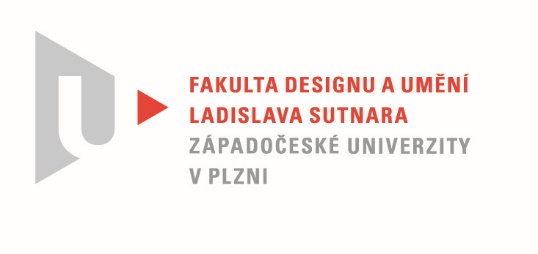 Protokol o hodnoceníkvalifikační práce Název bakalářské práce :Kamenotisk v ilustraciPráci předložil student:  MACHOVÁ IvanaStudijní obor a specializace:  Ilustrace a grafika, specializace Ilustrace GrafikaHodnocení vedoucího prácePráci hodnotil: prof. akad. mal. Mikoláš Axmann Cíl práce - splněn Stručný komentář hodnotitele :   Výzva k práci na závěrečném opusu zastihla autorku s menší porcí energie, než by si přála mít k dispozici. Z počátečního rozletu v prostoru definovaném jako chaos a řád zůstalo přání zachovat alespoň pořádek.Chaos a řád, tedy nic menšího než celičký svět, není snadné uchopit.Z titánského pojetí úkolu se tak neplánovaně stala zcela upřímná a civilní výpověď o významu zdánlivě banálních, neosobních útržků civilizace, které mají schopnost zpřítomnit chod dějů obecných a všeprostupujících.   Řazení, výčet, sériovost a zastupitelnost identických, anonymních forem v sadě – to všechno jsou také průkazy fungujícího společenství, předvídatelnosti procesů a spolehnutí na nezpochybnitelný řád.     Objektivizující, neosobní kresba bez citového zabarvení a úsporné akcentování kompozic kolorováním, vytěsňují každou známku chaosu daleko za hranice obrazového pole. Na něm pak vyrůstá hrozba absurdní nicoty a vyprázdnění, jako skutečná tvář řádu, redukovaného na pořádek.   Jednotlivé kompozice se tak vztahují k řádu jako k povrchu, chaos můžeme vytušit všude, dokonce pod tímto povrchem.   Ze souboru tisků vyčnívá jediný realizovaný soutisk tří barev, který pozitivně naznačuje možnosti, kterých nebylo v souběhu příčin využito.Práce je původní především ve smyslu osobní zkušenosti a jejího otisku.   Navrhuji hodnocení velmi dobré.Datum:	11.8.2020				Podpis:	*) Nehodící se škrtnětTisk oboustranný